PHILIPPINES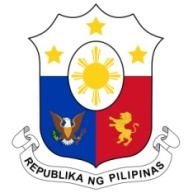 Human Rights CouncilWorking Group on the Universal Periodic Review30th Session, 3rd CycleUPR of TURKMENISTANSalle XX, Palais des Nations, Geneva 						7 May 2018Thank you Mister President.The Philippine delegation warmly welcomes the delegation of the Turkmenistan to the 3rd Cycle of the UPR process.The Philippines congratulates Turkmenistan for the adoption in 2016 of its new Constitution. We note with appreciation in particular the 11 new articles in the new Constitution that safeguard civil rights and fundamental freedoms.The Philippines commends Turkmenistan for ratifying several international human rights treaties and conventions.  We welcome its initiatives to implement policies that promote and protect the rights of women and children. We recommend that Turkmenistan allocate sufficient human and financial resources to sustainably implement these human rights policies.The Philippines lauds Turkmenistan’s commitment to review other human rights treaties with a view to ratify these treaties. In this regard, we recommend that Turkmenistan accelerate its efforts towards acceding and fully implementing the 1954 and 1961 Statelessness Conventions.  We also recommend that Turkmenistan consider ratifying the ICRMW and ILO Convention 189.The Philippines also commends the Turkmenistan for its work in fighting human trafficking and providing protection, rehabilitation, and assistance to victims of trafficking, including the formulation of the Action Plan Against Trafficking. The Philippines wishes the Turkmenistan success in the continued implementation of its accepted recommendations.Thank you Mr. President.